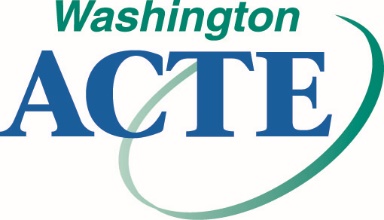 STATE OF THE SECTION REPORTPlease complete this form by September 13, 2021,and submit electronically to Tess Alviso at: taa@wa-acte.orgSubmissions will be presented at the September 18, 2021, Executive Board Zoom Meeting.Please share with others the successes you have had in your section!Leadership for 2021-2022Please provide a brief narrative describing current activities and strategies in the following categories:Member Recruitment and RetentionAdvocacyIssues(Including legislative, leadership, partnerships, business and industry, and postsecondary)MarketingNew and Innovative IdeasSection:Date:WA-ACTE Board Representative:President:Past President:President Elect:Secretary:Treasurer: